 ਨੁਕਸਾਨ ਲਈ ਦਾਅਵਾ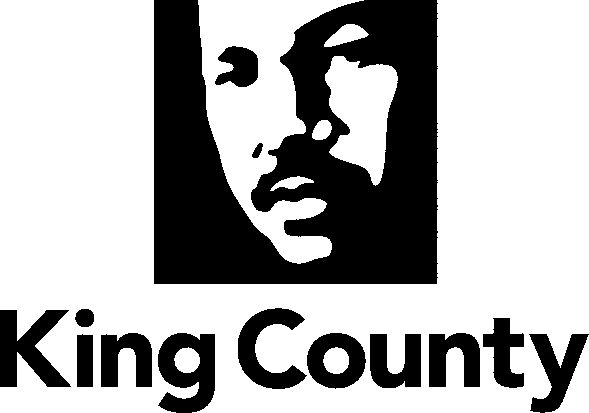 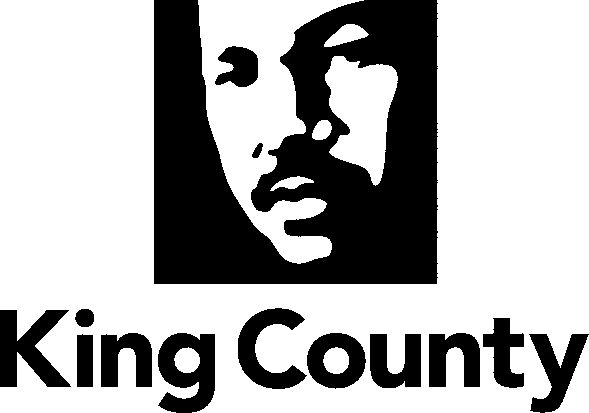 ਨਿਰਦੇਸ਼ਇਸ ਫਾਰਮ ਦੇ ਦੋਵੇਂ ਪਾਸਿਆਂ ਨੂੰ ਪੂਰਾ ਭਰੋ। ਆਪਣੇ ਨੁਕਸਾਨ ਜਾਂ ਹਾਨੀ ਬਾਰੇ ਵਿਸ਼ੇਸ਼ ਜਾਣਕਾਰੀ ਦਿਓ। ਗਵਾਹ ਅਤੇ ਸਹਾਇਕ ਦਸਤਾਵੇਜਾਂ ਨੂੰ ਸ਼ਾਮਲ ਕਰੋ।.ਤੁਹਾਡੇ ਦੁਆਰਾ ਜਮ੍ਹਾ ਕੀਤੀ ਜਾਣਕਾਰੀ ਅਤੇ ਦਸਤਾਵੇਜ਼ ਪਬਲਿਕ ਰਿਕਾਰਡ ਕਾਨੂੰਨਾਂ ਦੇ ਅਧੀਨ ਹਨ। ਆਪਣੇ ਦਾਅਵੇ ਦੇ ਫਾਰਮ ਨਾਲ ਸੰਵੇਦਨਸ਼ੀਲ ਨਿੱਜੀ ਜਾਂ ਮੇਡਿਕਲ ਰਿਕਾਰਡ ਨਾ ਭੇਜੋ। ਜੇਕਰ ਲੋੜ ਹੋਵੇਗੀ ਤਾਂ ਸਾਡਾ ਜਾਂਚਕਰਤਾ ਤੁਹਾਡੇ ਨਿੱਜੀ ਜਾਂ ਮੇਡਿਕਲ ਰਿਕਾਰਡਾਂ ਲਈ ਬੇਨਤੀ ਕਰੇਗਾ।ਪੂਰੇ ਭਰੇ ਦਾਅਵੇ ਦੇ ਫਾਰਮ ਤੇ ਆਪਣੇ ਦਸਤਖ਼ਤ ਕਰਨਾ ਯਕੀਨੀ ਬਣਾਓ।ਤੁਸੀਂ ਆਪਣਾ ਪੂਰਾ ਭਰਾ ਦਾਅਵਾ ਫਾਰਮ ਇਹਨਾਂ ਤਰੀਕਿਆਂ ਨਾਲ ਜਮ੍ਹਾਂ ਕਰ ਸਕਦੇ ਹੋ:ਆਪਣੇ ਦਸਤਖਤ ਕੀਤੇ ਪੂਰੇ ਭਰੇ ਦਾਅਵੇ ਦੇ ਫਾਰਮ ਨੂੰ ਇੱਥੇ ਈਮੇਲ ਕਰੋ: fileaclaim@kingcounty.govਆਪਣੇ ਦਸਤਖਤ ਕੀਤੇ ਪੂਰੇ ਭਰੇ ਦਾਅਵੇ ਦੇ ਫਾਰਮ ਨੂੰ ਇੱਥੇ ਡਾਕ ਰਾਹੀਂ ਭੇਜੇ ਜਾਂ ਡਿਲਿਵਰ ਕਰੋ:King County Office of Risk Management ServicesKing County Administration Building201 South Jackson Street, Suite 320Seattle, WA 98104ਜੋਖਮ ਪ੍ਰਬੰਧਨ ਸੇਵਾਵਾਂ ਦਾ ਦਫਤਰ ਤੁਹਾਡੇ ਦਾਅਵੇ ਦੀ ਜਾਂਚ ਕਰੇਗਾ। ਜਦੋਂ ਸਾਨੂੰ ਤੁਹਾਡੇ ਦਾਅਵੇ ਦਾ ਫਾਰਮ ਪ੍ਰਾਪਤ ਹੁੰਦਾ ਹੈ ਤਾਂ ਸਾਡੀ ਜਾਂਚ ਸ਼ੁਰੂ ਹੁੰਦੀ ਹੈ। ਤੁਹਾਡਾ ਜਾਂਚਕਰਤਾ ਸਹਾਇਕ ਦਸਤਾਵੇਜ਼ਾਂ ਦੀ ਬੇਨਤੀ ਕਰ ਸਕਦਾ ਹੈ। ਉਹ ਇੱਕ ਈਮੇਲ ਪਤਾ ਪ੍ਰਦਾਨ ਕਰਨਗੇ ਜਿੱਥੇ ਤੁਸੀਂ ਇਹ ਦਸਤਾਵੇਜ਼ ਜਮ੍ਹਾਂ ਕਰ ਸਕਦੇ ਹੋ।ਤੁਹਾਡੇ ਦਾਅਵੇ ਦਾ ਪਰਿਣਾਮ, ਹੇਠਾਂ ਤਿੰਨ ਵਿੱਚੋਂ ਇੱਕ ਨਤੀਜਾ ਹੋ ਸਕਦਾ ਹੈ, ਜਿਸ ਵਿੱਚ ਕਿੰਗ ਕਾਉਂਟੀ ਕਰੇਗਾ:ਇੱਕ ਰਕਮ ਦਾ ਭੁਗਤਾਨ ਕਰੇਗਾ।ਟੈਂਡਰ ਜਾਂ ਦਾਅਵੇ ਨੂੰ ਕਿਸੇ ਵੱਖਰੀ ਜ਼ਿੰਮੇਵਾਰ ਪਾਰਟੀ ਜਾਂ ਸੰਸਥਾ ਨੂੰ ਟ੍ਰਾਂਸਫਰ ਕਰੇਗਾ।ਕਿੰਗ ਕਾਉਂਟੀ ਦੀ ਜ਼ਿੰਮੇਵਾਰੀ ਦੇ ਪ੍ਰਮਾਣ ਨਹੀਂ ਹੋਣ ਤੇ ਦਾਅਵੇ ਤੋਂ ਇਨਕਾਰ ਕਰੇਗਾ।ਜੇ ਤੁਹਾਡੇ ਕੋਈ ਪ੍ਰਸ਼ਨ ਹਨ, ਤਾਂ ਕਿਰਪਾ ਕਰਕੇ ਜੋਖਮ ਪ੍ਰਬੰਧਨ ਸੇਵਾਵਾਂ ਦੇ ਦਫਤਰ ਨੂੰ ਕਾਲ ਕਰੋ 206-263-2250.ਦਾਅਵੇਦਾਰ ਬਾਰੇ ਜਾਣਕਾਰੀਤਰਜੀਹੀ ਭਾਸ਼ਾ: ________________________ਦਾਅਵੇਦਾਰ ਦਾ ਨਾਂ: ____________________________________ਈਮੇਲ ਪਤਾ: _____________________________________ਪਸੰਦੀਦਾ ਫੋਨ: ______________		ਵਿਕਲਪੀ ਫੋਨ: ______________ਜਨਮ-ਤਾਰੀਖ਼: ____ /____ /____ ਕੀ ਕੋਈ ਅਟਾਰਨੀ ਤੁਹਾਡੀ ਨੁਮਾਇੰਦਗੀ ਕਰਦਾ ਹੋ?     ਹਾਂ 	 ਨਹੀਂ ਅਟਾਰਨੀ ਦਾ ਨਾਂ: ____________________________________ਈਮੇਲ ਪਤਾ: _____________________________________ਫੋਨ: ______________ਘਟਨਾ ਬਾਰੇ ਜਾਣਕਾਰੀਤਾਰੀਖ਼:	____ /____ /____    ਸਮਾਂ: ____:____   AM     PM ਇਹ ਘਟਨਾ ਕਿੱਥੇ ਹੋਈ ਸੀ? ______________________________________________________ਗਲੀ ਜਾਂ ਰੋਡ ਦਾ ਨਾਂ: __________________  	 ਨੇੜਲਾ ਇੰਟਰਸੇਕਸ਼ਨ: ___________________ਜੋ ਹੋਇਆ ਸੀ ਉਸਦੇ ਬਾਰੇ ਦੱਸੋ (ਲੋਡ਼ ਅਨੁਸਾਰ ਹੋਰ ਪੇਜ ਨੱਥੀ ਕਰੋ)। _____________________________________________________________________________________________________________________________________________________________________________________________________ਕੀ ਤੁਸੀਂ ਜ਼ਖਮੀ ਹੋਏ ਸੀ?    ਹਾਂ 	 ਨਹੀਂਕਿਸੇ ਵੀ ਨੁਕਸਾਨ ਜਾਂ ਸੱਟਾਂ ਬਾਰੇ ਵੇਰਵਾ ਦਿਓ।__ _________________________________________________________________________________________________________________________________ਕਿੰਗ ਕਾਉਂਟੀ ਕਿਵੇਂ ਸ਼ਾਮਲ ਸੀ?  ____________________________________________________ਗਵਾਹ ਅਤੇ ਹੋਰ ਸ਼ਾਮਲ ਵਿਅਕਤੀ: ਕੀ ਤੁਹਾਡਾ ਵਾਹਨ ਸ਼ਾਮਲ ਸੀ ਜਾਂ ਉਸਦਾ ਨੁਕਸਾਨ ਹੋਇਆ?     ਹਾਂ 	 ਨਹੀਂਲਾਇਸੰਸ ਪਲੇਟ: ____________   ਮੇਕ: ____________   ਮਾਡਲ: ____________   ਸਾਲ: ______	ਮਾਲਕ ਦਾ ਨਾਂ: ________________________ਬੀਮਾ ਕੰਪਨੀ: ________________________ਬੀਮਾ ਪਾਲਿਸੀ ਨੰਬਰ: ________________________ਬੀਮਾ ਦਾਅਵਾ ਨੰਬਰ: ________________________ ਕੀ ਮੈਟ੍ਰੋ ਟ੍ਰਾਂਜ਼ਿਟ ਬੱਸ ਜਾਂ ਕਿੰਗ ਕਾਉਂਟੀ ਦੀ ਕੋਈ ਹੋਰ ਗੱਡੀ ਸ਼ਾਮਿਲ ਸੀ?     ਹਾਂ 	 ਨਹੀਂਰੂਟ: ___________    ਵਾਹਨ ਨੰਬਰ: ___________    ਲਾਇਸੰਸ ਪਲੇਟ: ____________ਮੈਂ ਸੀ: 	 ਬੱਸ ਯਾਤਰੀ	 ਕਿਸੇ ਹੋਰ ਵਾਹਨ ਦਾ ਡ੍ਰਾਇਵਰ	 ਪੈਦਲ ਯਾਤਰੀ     ਕਿਸੇ ਹੋਰ ਵਾਹਨ ਵਿੱਚ ਯਾਤਰੀ	 ਕਿਸੇ ਹੋਰ ਵਾਹਨ ਦਾ ਮਾਲਕ	 ਸਾਈਕਲ ਚਲਾਉਣ ਵਾਲਾਮੈਂ ਕਰਮ ਦੇ ਹਰਜਾਨੇ ਦਾ ਦਾਅਵਾ ਕਰਦਾ ਹਾਂ $______________ਮੈਂ ਵਾਸ਼ਿੰਗਟਨ ਰਾਜ ਦੇ ਕਾਨੂੰਨਾਂ ਤਹਿਤ ਝੂਠੇ ਪ੍ਰਮਾਣ ਦੇ ਦੰਡ ਦੇ ਅੰਤਰਗਤ ਘੋਸ਼ਣਾ ਕਰਦਾ ਹਾਂ ਕਿ ਉਪਰੋਕਤ ਗੱਲ ਸੱਚ ਅਤੇ ਸਹੀ ਹੈ।ਡਾਕ ਭੇਜਣ ਦਾ ਪਤਾ:ਗਲੀ ਦਾ ਪਤਾ   -   ਸਿਟੀ   -   ਰਾਜ   -   ਜਿਪਗਲੀ ਦਾ ਪਤਾ   -   ਸਿਟੀ   -   ਰਾਜ   -   ਜਿਪਗਲੀ ਦਾ ਪਤਾ   -   ਸਿਟੀ   -   ਰਾਜ   -   ਜਿਪਗਲੀ ਦਾ ਪਤਾ   -   ਸਿਟੀ   -   ਰਾਜ   -   ਜਿਪਡਾਕ ਭੇਜਣ ਦਾ ਪਤਾ:ਗਲੀ ਦਾ ਪਤਾ   -   ਸਿਟੀ   -   ਰਾਜ   -   ਜਿਪਗਲੀ ਦਾ ਪਤਾ   -   ਸਿਟੀ   -   ਰਾਜ   -   ਜਿਪਗਲੀ ਦਾ ਪਤਾ   -   ਸਿਟੀ   -   ਰਾਜ   -   ਜਿਪਗਲੀ ਦਾ ਪਤਾ   -   ਸਿਟੀ   -   ਰਾਜ   -   ਜਿਪਨਾਂ:    -    ਫੋਨ/ਈਮੇਲ    -    ਇਹ ਵਿਅਕਤੀ ਕਿਵੇਂ ਸ਼ਾਮਲ ਸੀ?ਨਾਂ:    -    ਫੋਨ/ਈਮੇਲ    -    ਇਹ ਵਿਅਕਤੀ ਕਿਵੇਂ ਸ਼ਾਮਲ ਸੀ?ਨਾਂ:    -    ਫੋਨ/ਈਮੇਲ    -    ਇਹ ਵਿਅਕਤੀ ਕਿਵੇਂ ਸ਼ਾਮਲ ਸੀ?1.2.3.________________________________________________ /____ /_______________ਦਸਤਖ਼ਤਪ੍ਰਿੰਟ ਕੀਤਾ ਗਿਆ ਨਾਂਤਾਰੀਖ਼ਸਿਟੀ ਅਤੇ ਰਾਜ